ТЕМА: Особливості організації державної влади і місцевого самоврядування в УкраїніМЕТА:   формувати  розуміння  важливості  громадських  організацій,  самоврядування  для  демократичного  суспільства;  сприяти  залученню  учнів  до  розв’язання  питань  громадського  життя,  школи,  територіальної  громади,  держави;  розвивати активну громадянську активність, високу мотивацію до виявлення ініціативи у вирішенні справ громади та суспільства, формувати готовність до виконання громадського обов’язку, активної громадянської дії, свідомого політичного вибору на основі Хартії вільної людини.ОБЛАДНАННЯ :підручник О.Д.Наровлянський  Правознавство. Практичний  курс . – К.:  Грамота,  2017.,    Конституція  України, Закони України «Про всеукраїнський та місцевий рефендуми», «Про місцеве самоврядування в Україні». «Про об’єднання громадян», Хартія вільної людини.ОСНОВНІ ПОНЯТТЯ: демократія, громадські організації,  громада, громадянська ініціатива, самоврядування.                                 Епіграфи до уроку: «Не питай, що твоя батьківщина може зробити для тебе, — запитай, що ти можеш зробити для своєї батьківщини» (Джон Кеннеді, президент США). «Демократія пропонує правити кожному з нас, інакше кажучи, всі ми маємо владу втручатися в суспільні справи».( Іспанський  філософ X. Ортеґа-і-Ґассета).ХІД УРОКУ:І. Організаційний момент.ІІ. Актуалізація опорних знань.Історія – велика вчителька життя. Вона постійно надає нам дуже важливі уроки, на основ яких ми маємо робити певні висновки. Події, що відбуваються тепер в Україні, дають нам можливість зрозуміти роль людини в історії, роль її активної громадянської позиції. Бути активним громадянином означає виявляти ініціативу задля добра свого дому, сусідства, місцевої громади чи всієї української спільноти. Активним громадянам притаманні громадянські почуття, що не дають змоги  бути байдужими до нерозв'язаних проблем і труднощів країни, до інших людей, спонукають завжди відчувати свою приналежність до неї. Громадянські почуття спонукають шукати шляхів поліпшення життя в суспільстві і робити для цього все можливе.ІІІ. Оголошення теми уроку, формування мети уроку На сьогоднішньому уроці ми поведемо мову про  органи державної влади та місцевого самоврядування та роль громадян в управлінні державою.ІV  . ХІД УРОКУПлан уроку1.Поділ державної влади в Україні.2. Верховна Рада, її конституційний статус.3. Президент України.4. Виконавча влада в Україні.5.Суди в Україні.6. Місцеве самоврядування в Україні.Робота з поняттями.Демократія  (від грецького demokratia: demos — народ і kratos — влада, правління) — форма організації влади, за якої рішення приймаються більшістю чи від імені і в інтересах більшості.Хто ж в Україні приймає головні рішення , тобто є джерелом влади? Дізнатися про це нам допоможе стаття 5 Конституції України, яка чітко вказує на джерело влади – народ.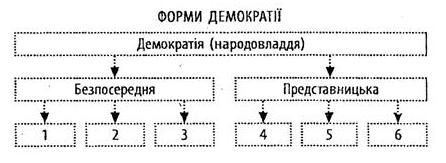 1. Вибори органів державної влади та місцевого самоврядування.2. Референдуми.3. Загальнонародне обговорення, громадські слухання.4. Діяльність Верховної Ради.5. Діяльність Президента України.6. Діяльність органів місцевого самоврядування.РОБОТА В ГРУПАХ.Опрацювання статті 6 Конституції України про поділ державної влади.	Клас ділимо на групи. Кожна група після опрацювання  окремого питання  плану уроку зможе представити  свій орган влади, прокоментувати його функції, роль в житті держави  та можливості впливу громадян на діяльність цих органів влади.І група -  Верховна Рада ст.97ІІ група – Президент України  ст.. 99ІІІ груп а- Виконавча влада  ст.. 101ІV група -  суди в Україні  -ст. 103Після опрацювання схем і тексту підручника учні по  черзі представля.ть свої органи влади  та розповідають про їхні функції.Під час презентації роботи груп члени інших групи мають право ставити уточнювальні запитання.6. Знайомимося із змістом статті 69 Конституції України. Яким чином народ сам , без посередників бере участь в управлінні державою?Тепер спробуємо з’ясувати, як здійснюється представницька демократія, тобто народ здійснює владу через своїх представників.Учні з допомогою вчителя називають форми представницької демократії.Ще одним із способів участі громадян у житті держави є місцеве самоврядування. Що на вашу думку означає слово «самоврядування»?    Місцеве самоврядування – право територіальної громади (жителів села чи кількох сіл, селища, міста) самостійно або через обрані ними органи вирішувати питання місцевого значення в межах Конституції та законів України.ПОМІРКУЙТЕ!  У який спосіб громадяни можуть брати участь в управлінні державними та громадськими справами?Чи має право громадянин звертатися до органів державної влади та органів місцевого самоврядування?Відповіді учнів.Слово вчителя.Утвердження й забезпечення прав та свобод людини є головним обов’язком держави. Це передбачено статтею 3 Конституції України, тому права і свободи людини та їх гарантії визначають зміст і спрямованість діяльності держави. Відповідно до статті 40 Конституції України, усі мають право направляти індивідуальні чи колективні письмові звернення або особисто звертатися до органів державної влади, органів місцевого самоврядування та посадових і службових осіб цих органів, що зобов’язані розглянути звернення й дати обґрунтовану відповідь у встановлений законом строк.Звернення може бути подане громадянами України, а також особами, які не є громадянами України та законно перебувають на її території (якщо інше не передбачено міжнародними договорами), як окремою особою (індивідуальне), так і групою осіб (колективне).Звернення може бути усним чи письмовим.Усне звернення викладається громадянином на особистому прийомі або телефоном через визначені контактні центри, «гарячі лінії» та записується (реєструється) посадовою особою.Письмове звернення надсилається поштою або передається громадянином до відповідного органу, установи особисто або через уповноважену ним особу, повноваження якої оформлені відповідно до чинного законодавства. Письмове звернення також може бути надіслане з використанням мережі Інтернет, засобів електронного зв’язку (електронне звернення).Громадяни можуть звернутися до Президента України, Верховної Ради України, Кабінету Міністрів України, органу місцевого самоврядування з електронними петиціями через офіційний веб-сайт органу, якому вона адресована, або веб-сайт громадського об’єднання, яке здійснює збір підписів на підтримку електронної петиції.Але не тільки у цьому може проявлятися активність громадян.Учитель запропонує вирішення інших суспільно значущих проблем (безпритульні тварини, корупція у навчальних  закладах,  порушення прав учня в класі, створення  дитячої організації, стихійні сміттєзвалища).Учні об’єднуються в групи та демонструють різні легальні форми вирішення проблем.І група готує і організовує демонстрацію;ІІ група пише листа або звернення до офіційних органів влади;ІІІ група готує серію плакатів, листівки із закликами до вирішення питання;І група пише повідомлення (статтю) в пресу;І група готує і проводить пікетування, мітинг;І група – це представники органів місцевого самоврядування.Після виконання завдання учні визначають, який шлях впливу на владу є найефективнішим, у чому переваги та недоліки кожного методу впливу.ВисновокЧерез вибори до парламенту, громадські ініціативи, звернення до громадськості, органів влади громадяни можуть вплинути на суспільне життя. Найкраща щкола демократії  - практична участь у житті демократичного суспільства. Саме це говорить нам стаття Хартії вільної людини.Бути активним громадянином означає підтримувати іншого у захисті його прав, бо це — наші спільні права.Бути активним громадянином означає виявляти ініціативу задля добра свого дому, сусідства, місцевої громади чи всієї української спільноти.Бути активним громадянином означає з особливою увагою ставитися до будь-яких спроб (насамперед влади) порушити чи обмежити людські права. Завтра ті, хто порушують права вашого сусіда, можуть узятися за вас.Як ви тепер поясните наші епіграфи до уроку.V. Підведення підсумків уроку.           Дорогі діти! Сьогодні ми з вами  познайомилися з такими важливими питаннями як «демократія», «самоврядування», які є найбільшим проявом громадянської активності кожного свідомого громадянина. Саме  через участь у виборах, референдумах, членство у політичних партіях, громадських організаціях ми можемо вплинули на формування органів держави та місцевого самоврядування, приймати участь у вирішенні як загальнодержавних питань так і питань місцевого значення. Через  них відбуваються революції і війни, змінюються суспільні устрої, міняється плин історії. Бо й насправді,  демократія – народне правління заради народу. Ви – частина українського народу. Гордіться цим. Від вас залежить майбутнє нашої держави.VI. Домашнє завдання Параграф  13, 14.